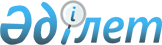 О наименовании составных частей населенного пункта села Дорожное Камышинского сельского округаРешение акима Чандакского сельского округа Федоровского района Костанайской области от 19 ноября 2008 года № 18. Зарегистрировано Управлением юстиции Федоровского района Костанайской области 19 декабря 2008 года № 9-20-123.
      Сноска. Заголовок – в редакции решения акима Камышинского сельского округа Федоровского района Костанайской области от 30.12.2020 № 27 (вводится в действие по истечении десяти календарных дней после дня его первого официального опубликования).
      В соответствии со статьей 14 Закона Республики Казахстан от 8 декабря 1993 года "Об административно-территориальном устройстве Республики Казахстан", учитывая мнение населения села Дорожное, аким Камышинского сельского округа РЕШИЛ:
      Сноска. Преамбула - в редакции решения акима Чандакского сельского округа Федоровского района Костанайской области от 29.05.2014 № 6 (вводится в действие по истечении десяти календарных дней после дня его первого официального опубликования); с изменением, внесенным решением акима Камышинского сельского округа Федоровского района Костанайской области от 30.12.2020 № 27 (вводится в действие по истечении десяти календарных дней после дня его первого официального опубликования).


      1. Присвоить безымянным улицам в селе Дорожное Камышинского сельского округа Федоровского района следующие наименования:
      безымянной улице № 1 – улица Центральная;
      безымянной улице № 2 – улица Южная;
      безымянной улице № 3 – улица Рабочая.
      Сноска. Пункт 1 – в редакции решения акима Камышинского сельского округа Федоровского района Костанайской области от 30.12.2020 № 27 (вводится в действие по истечении десяти календарных дней после дня его первого официального опубликования).


      2. Настоящее решение вводится в действие по истечении десяти календарных дней после дня его первого официального опубликования. План схема с. Дорожное
      Сноска. Приложение исключено решением акима Камышинского сельского округа Федоровского района Костанайской области от 30.12.2020 № 27 (вводится в действие по истечении десяти календарных дней после дня его первого официального опубликования).
					© 2012. РГП на ПХВ «Институт законодательства и правовой информации Республики Казахстан» Министерства юстиции Республики Казахстан
				
Н. Шмакова
Приложениек решению акимаЧандакского сельскогоокруга от 19 ноября 2008 года№ 18